MADDEYİ NİTELEYEN ÖZELLİKLERGörsellerdeki maddeleri özelliklerine göre tablodaki uygun yerlere yazınız.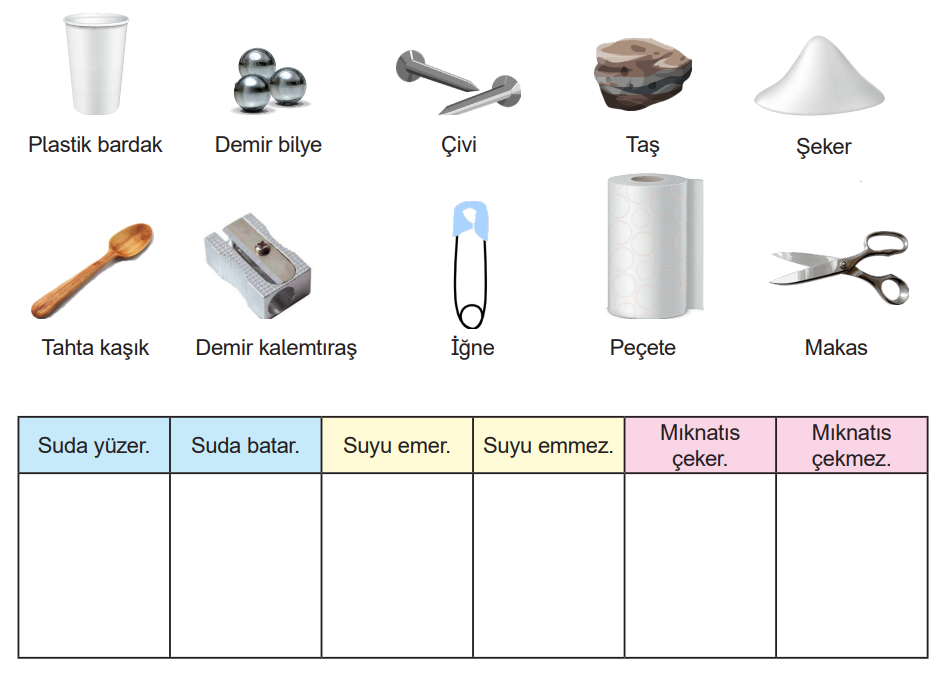 